О работе председателя Районного Совета депутатов  муниципального образования «Ленский район» на постоянной основе             В соответствии с  Федеральным законом от 06.10.2003 года № 131-ФЗ «Об общих принципах организации местного самоуправления в Российской Федерации»,  статьей 27 Устава муниципального образования «Ленский район», решением Районного Совета депутатов муниципального образования «Ленский район» от 30.11.2023 года  № 5-3  «Об утверждении Регламента Районного Совета депутатов муниципального образования «Ленский район» в новой редакции», Районный Совет депутатов муниципального образования «Ленский район»                                                      Р Е Ш И Л:       1.Утвердить форму работы председателя Районного Совета депутатов муниципального образования «Ленский район» Мозговой Натальи Александровны  на постоянной основе с 01.01.2023 года.           2.Определить председателю Районного Совета депутатов размер денежного вознаграждения, ежемесячного денежного поощрения и премии за вклад в достижение результатов в социально-экономическом развитии, повышения эффективности деятельности органов местного самоуправления лиц, замещающих муниципальные должности в муниципальном образовании «Ленский район» согласно Приложению №1 к  решению Районного Совета депутатов муниципального образования «Ленский район» от 31.09.2023 года № 3-8 «О внесении изменений в решение Районного Совета депутатов муниципального образования «Ленский район» от 18.12.2018 года №2-4 «Об утверждении Положений «О денежном вознаграждении лиц, замещающих муниципальные должности и должности муниципальной службы органов местного самоуправления муниципального образования «Ленский район» Республики Саха (Якутия), «О денежном содержании работников, замещающих должности, не отнесенные к должностям муниципальной службы органов местного самоуправления муниципального образования «Ленский район» Республики Саха (Якутия) в новой редакции»».             3.Опубликовать настоящее решение в средствах массовой информации и разместить на официальном сайте муниципального образования «Ленский район».            4.Настоящее решение вступает в силу со дня его официального опубликования.МУНИЦИПАЛЬНОЕ ОБРАЗОВАНИЕ«ЛЕНСКИЙ РАЙОН»РЕСПУБЛИКИ САХА (ЯКУТИЯ)РАЙОННЫЙ СОВЕТДЕПУТАТОВ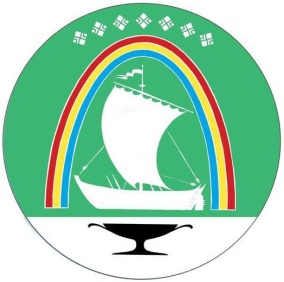 САХА  ӨРӨСПYYБYЛYКЭТИН «ЛЕНСКЭЙ ОРОЙУОНУН»МУНИЦИПАЛЬНАЙ ТЭРИЛЛИИТЭОРОЙУОН ДЕПУТАТТАРЫН СЭБИЭТЭСАХА  ӨРӨСПYYБYЛYКЭТИН «ЛЕНСКЭЙ ОРОЙУОНУН»МУНИЦИПАЛЬНАЙ ТЭРИЛЛИИТЭОРОЙУОН ДЕПУТАТТАРЫН СЭБИЭТЭСАХА  ӨРӨСПYYБYЛYКЭТИН «ЛЕНСКЭЙ ОРОЙУОНУН»МУНИЦИПАЛЬНАЙ ТЭРИЛЛИИТЭОРОЙУОН ДЕПУТАТТАРЫН СЭБИЭТЭ                                        РЕШЕНИЕ                                             СЕССИИ                                        РЕШЕНИЕ                                             СЕССИИ       г. Ленск       г. Ленск           Ленскэй к           Ленскэй к           Ленскэй кот  30 ноября 2023 года                                                              № 6-3от  30 ноября 2023 года                                                              № 6-3от  30 ноября 2023 года                                                              № 6-3от  30 ноября 2023 года                                                              № 6-3от  30 ноября 2023 года                                                              № 6-3ПредседательИ.о. главы                                                            	                                     Н.А. Мозгова                                             Е.Г. Саморцев 